         РОССИЙСКАЯ ФЕДЕРАЦИЯКАРАЧАЕВО-ЧЕРКЕССКАЯ РЕСПУБЛИКАУПРАВЛЕНИЕ ОБРАЗОВАНИЯАДМИНИСТРАЦИИ УСТЬ-ДЖЕГУТИНСКОГО МУНИЦИПАЛЬНОГО РАЙОНА ПРИКАЗ        22.01.2019                                г. Усть-Джегута                                  №13О проведении месячника патриотической, спортивной и  оборонно-массовой работы, под девизом «Славной Родиной горжусь я!»На основании Постановления администрации Усть-Джегутинского муниципального района  от 18.01.2019 №16 «О проведении месячника  патриотической, спортивной и  оборонно-массовой работы, под девизом «Славной Родиной горжусь я!», Приказа Министерства образования и науки КЧР от 14.01.2019 №31 «О проведении месяца патриотической, спортивной и  оборонно-массовой работы, под девизом «Славной Родиной горжусь я!»,  в целях  реализации муниципальной программы «Патриотическое воспитание молодежи Усть-Джегутинского муниципального района на 2018-2020 годы», утвержденной постановлением администрации Усть-Джегутинского муниципального района №951  от 22.12.2017г.,  основное мероприятие 4  «Формирование позитивного отношения общества к военной службе и положительной мотивации у молодежи допризывного возраста относительно прохождения военной службы по контракту и призыву» пп.4.2. и Плана работы Управления образованияПРИКАЗЫВАЮ:Ведущему специалисту Управления образования Байрамуковой Д.Н. организовать и провести в период с 23.01.2019 по 23.02.2019   в общеобразовательных организациях  Усть-Джегутинского муниципального района месячник патриотической, спортивной и  оборонно-массовой работы, под девизом «Славной Родиной горжусь я!»Руководителям общеобразовательных организаций провести мероприятия в  подведомственных учреждениях.Руководителю-главному бухгалтеру централизованной бухгалтерии представить заявку в финансовое Управление  на финансирование  месячника согласно приложению.Контроль за исполнением данного приказа возложить  на ведущего специалиста Управления, курирующего данный вопрос.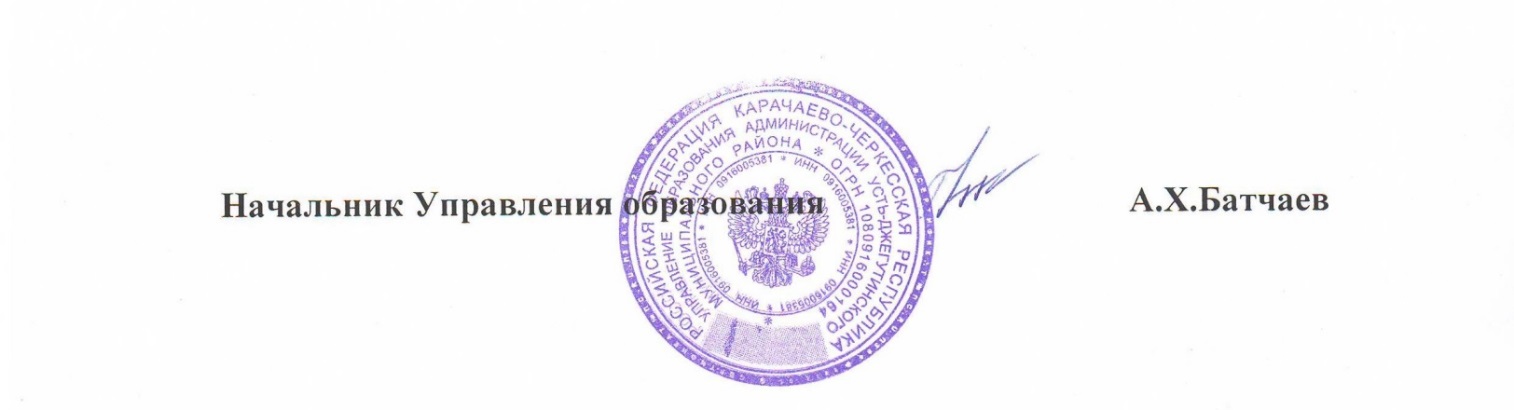 Приложение к приказу Управления образования администрации Усть-Джегутинского муниципального районаот 22.01.2019г. №13Смета расходов  на проведение месячника патриотической, спортивной и  оборонно-массовой работы, под девизом «Славной Родиной горжусь я!»На проведение месячника и награждение победителей конкурса за лучшую организацию, и проведение месячника оборонно-массовой работы среди общеобразовательных учреждений района – 10000 рублей..Итого: 10000 (десять)  тысяч рублей